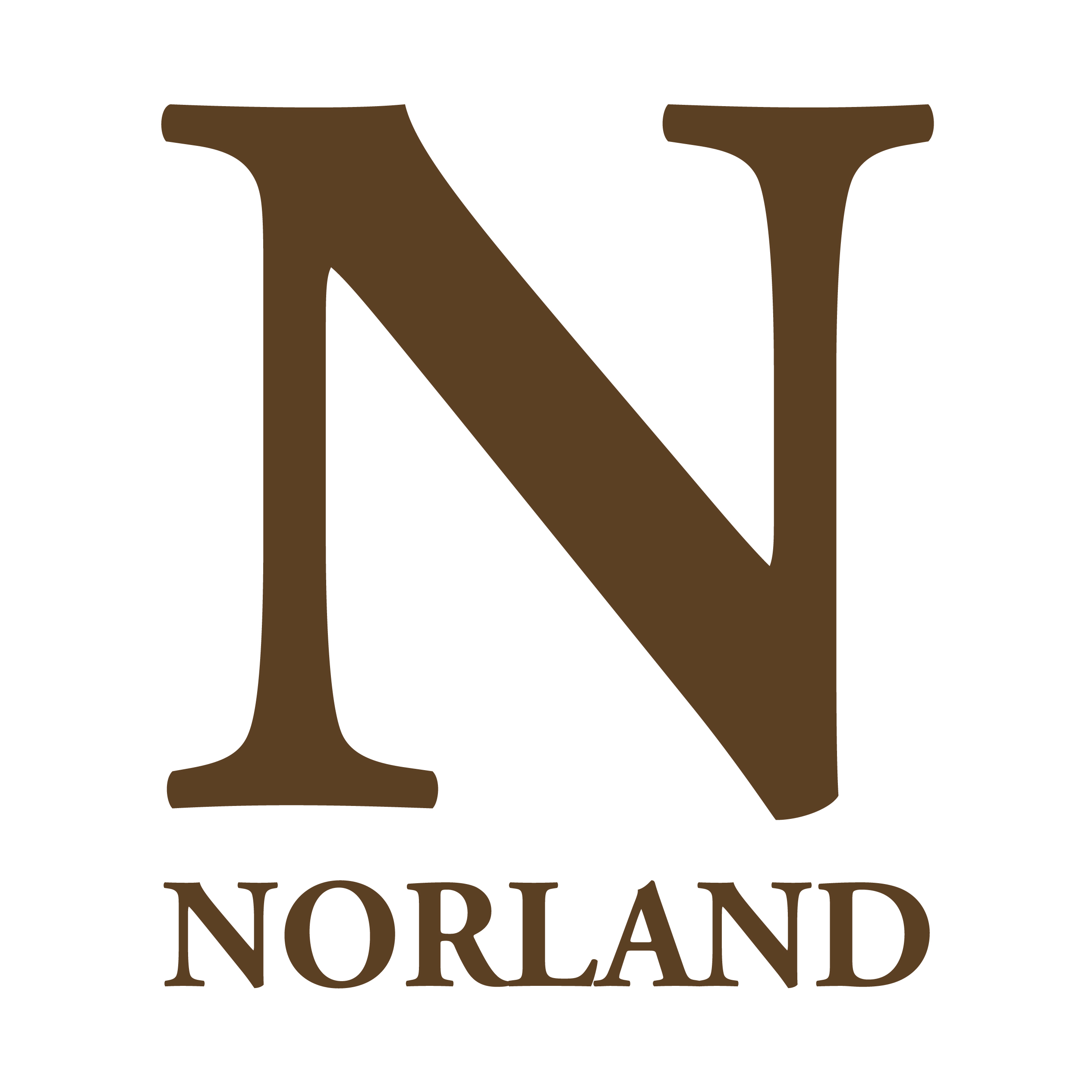 Application for EmploymentPersonal Information:Education and Training:Present/Most Recent Employment:Previous Employment: (please start with the most recent job after that above)(please continue on a separate sheet if necessary)Additional Information:References:Please give the name, address and telephone number of two people who would be willing to give you a reference.  If you are currently or have recently been in employment, one of these referees should be your current or last employer.  If not, a referee should be a person who can make a statement with regard to your character e.g. a school or college teacher.  Referees must not be members of your family or related to you in any way.Declaration:The details on this Application Form are correct to the best of my knowledge and belief.  I understand that if I have knowingly withheld or given false information, my application may be rejected or employment terminated if already commenced.  I understand that no contract exists between me and Norland or any associated company until such time as I may receive a full offer of employment in writing.  Engagement is dependent upon applicants’ proof of eligibility to work in the UK, satisfactory references and where applicable clearance from the Disclosure and Barring Service and qualification checks.Any employment offered will be subject to a probationary period of no less than six months.Safer Recruitment Statement:*Norland is an organisation which is exempt under the Rehabilitation of Offenders Act 1974 and requires all students and relevant staff to apply for an Enhanced Disclosure from the Disclosure and Barring Service.Privacy Statement:The information provided on this application form will remain private and confidential and will be used for the purpose of selection/recruitment only.  If you are unsuccessful, we will keep your details on file with a view to considering you for any suitable vacancy that may arise within the next six months.  Where the application is successful Norland may, from time to time, wish to process this information for business management purposes.  Please also note that Norland may approach third parties to verify the information you have given.  By signing this form you will be providing Norland with your consent to all these uses. Signature:							          Date: 	__________________________             Position applied for:Where did you see the advert?If employed, how much notice do you have to give?If employed, how much notice do you have to give?Reason for application Reason for application Title:First Names:Surname:If you consider that you have a disability, whether or not you are Registered Disabled, you may find it helpful if the College were to provide you with particular facilities in order to assist your application either before, or at the interview.  If this is the case, please give details below:If you consider that you have a disability, whether or not you are Registered Disabled, you may find it helpful if the College were to provide you with particular facilities in order to assist your application either before, or at the interview.  If this is the case, please give details below:If you consider that you have a disability, whether or not you are Registered Disabled, you may find it helpful if the College were to provide you with particular facilities in order to assist your application either before, or at the interview.  If this is the case, please give details below:Address: (permanent)                                                                                      Tel:                                                                                                                            Mobile:Postcode:                                                                 Email address:Address: (permanent)                                                                                      Tel:                                                                                                                            Mobile:Postcode:                                                                 Email address:Address: (permanent)                                                                                      Tel:                                                                                                                            Mobile:Postcode:                                                                 Email address:Have you been employed by the Norland before?			YES		NO	If ‘YES’ :-Dates:		From:				To:Occupation:Have you been employed by the Norland before?			YES		NO	If ‘YES’ :-Dates:		From:				To:Occupation:Have you been employed by the Norland before?			YES		NO	If ‘YES’ :-Dates:		From:				To:Occupation:Secondary Schools attended:From:		     To:From:		     To:Qualification (please include subject and grades)College, University or Institute including Post Graduate Courses:CourseFull/Part TimeSubjectsResultYearName and Address of Employer:Name and Address of Employer:Job Title:From:					To:Salary:Reason for Leaving:Reason for Leaving:Notice Required:Describe your duties and responsibilities:  (please continue on a separate sheet if necessary) Describe your duties and responsibilities:  (please continue on a separate sheet if necessary) Describe your duties and responsibilities:  (please continue on a separate sheet if necessary) What do you consider is your most significant achievement in this job? (please continue on a separate sheet if necessary)What do you consider is your most significant achievement in this job? (please continue on a separate sheet if necessary)What do you consider is your most significant achievement in this job? (please continue on a separate sheet if necessary)(2)	Previous Employer:						Job Title:	Address:							Postcode:	Dates:  FROM:		(month)			(year)		TO:		(month)			(year)	Type of work and responsibilities:	Reason for Leaving: (3)	Previous Employer:						Job Title:	Address:							Postcode:	Dates:  FROM:		(month)			(year)		TO:		(month)			(year)	Type of work and responsibilities:	Reason for Leaving: (4)	Previous Employer:						Job Title:	Address:							Postcode:	Dates:  FROM:		(month)			(year)		TO:		(month)			(year)	Type of work and responsibilities:	Reason for Leaving: The amendments to the Exceptions Order 1975 (2013) provide that certain spent convictions and cautions are ‘protected’ and are not subject to disclosure to employers, and cannot be taken into account.  Guidance and criteria on the filtering of these cautions and convictions can be found on the Disclosure and Barring Service website: https://www.gov.uk/government/organisations/disclosure-and-barring-serviceHave you been convicted by the courts or cautioned, reprimanded or given a final warning by the police? *YES		NO	If ‘YES’, please give details of offences, penalties and dates.Are you aware of any police enquiries undertaken following allegations made against you which may have a bearing on your suitability for this post?YES		NO	If ‘YES’, please give detailsPlease add here any other information concerning your experience, training or anything else you wish to be considered that is relevant to your application:  (please continue on a separate sheet if necessary)Name (including title)Name (including title)Job Title (if applicable)Job Title (if applicable)AddressPostcodeAddressPostcodeTelephoneTelephoneHow does this person know you?How does this person know you?If required, may we take up reference before interview?Yes / No (delete as applicable)If required, may we take up reference before interview?Yes / No (delete as applicable)